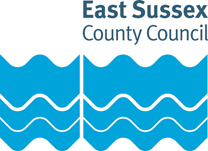 Please ensure that you save this form before sending, otherwise all data will be lostNB: Please ensure all boxes are completed before the submission of this form. Any missing information may cause delays in the publication of your advert.School detailsSchool detailsSchool detailsSchool detailsSchool detailsSchool detailsSchool detailsSchool detailsSchool detailsSchool detailsSchool detailsSchool detailsSchool detailsSchool detailsSchool detailsSchool detailsSchool name:Polegate SchoolPolegate SchoolPolegate SchoolPolegate SchoolPolegate SchoolPolegate SchoolPolegate SchoolPolegate SchoolPolegate SchoolPolegate SchoolPolegate SchoolPolegate SchoolPolegate SchoolPolegate SchoolPolegate SchoolType of school:DfE No.DfE No.845/2105845/2105845/2105Address:Oakleaf Drive, Oakleaf Drive, Polegate, East SussexOakleaf Drive, Oakleaf Drive, Polegate, East SussexOakleaf Drive, Oakleaf Drive, Polegate, East SussexOakleaf Drive, Oakleaf Drive, Polegate, East SussexOakleaf Drive, Oakleaf Drive, Polegate, East SussexOakleaf Drive, Oakleaf Drive, Polegate, East SussexOakleaf Drive, Oakleaf Drive, Polegate, East SussexOakleaf Drive, Oakleaf Drive, Polegate, East SussexOakleaf Drive, Oakleaf Drive, Polegate, East SussexOakleaf Drive, Oakleaf Drive, Polegate, East SussexOakleaf Drive, Oakleaf Drive, Polegate, East SussexOakleaf Drive, Oakleaf Drive, Polegate, East SussexOakleaf Drive, Oakleaf Drive, Polegate, East SussexOakleaf Drive, Oakleaf Drive, Polegate, East SussexOakleaf Drive, Oakleaf Drive, Polegate, East SussexPost code:BN26 6PTBN26 6PTBN26 6PTBN26 6PTBN26 6PTBN26 6PTBN26 6PTBN26 6PTBN26 6PTBN26 6PTBN26 6PTBN26 6PTBN26 6PTBN26 6PTBN26 6PTTelephone no.01323 48240401323 48240401323 48240401323 48240401323 48240401323 48240401323 48240401323 48240401323 48240401323 48240401323 48240401323 48240401323 48240401323 48240401323 482404Email address:office@polegate.e-sussex.sch.ukoffice@polegate.e-sussex.sch.ukoffice@polegate.e-sussex.sch.ukoffice@polegate.e-sussex.sch.ukoffice@polegate.e-sussex.sch.ukoffice@polegate.e-sussex.sch.ukoffice@polegate.e-sussex.sch.ukoffice@polegate.e-sussex.sch.ukoffice@polegate.e-sussex.sch.ukoffice@polegate.e-sussex.sch.ukoffice@polegate.e-sussex.sch.ukoffice@polegate.e-sussex.sch.ukoffice@polegate.e-sussex.sch.ukoffice@polegate.e-sussex.sch.ukoffice@polegate.e-sussex.sch.ukSchool Website:www.polegateschool.co.ukwww.polegateschool.co.ukwww.polegateschool.co.ukwww.polegateschool.co.ukwww.polegateschool.co.ukwww.polegateschool.co.ukwww.polegateschool.co.ukwww.polegateschool.co.ukwww.polegateschool.co.ukwww.polegateschool.co.ukwww.polegateschool.co.ukwww.polegateschool.co.ukwww.polegateschool.co.ukwww.polegateschool.co.ukwww.polegateschool.co.ukThe details above will be used for requests for further information, application packs and the return of completed applications.The details above will be used for requests for further information, application packs and the return of completed applications.The details above will be used for requests for further information, application packs and the return of completed applications.The details above will be used for requests for further information, application packs and the return of completed applications.The details above will be used for requests for further information, application packs and the return of completed applications.The details above will be used for requests for further information, application packs and the return of completed applications.The details above will be used for requests for further information, application packs and the return of completed applications.The details above will be used for requests for further information, application packs and the return of completed applications.The details above will be used for requests for further information, application packs and the return of completed applications.The details above will be used for requests for further information, application packs and the return of completed applications.The details above will be used for requests for further information, application packs and the return of completed applications.The details above will be used for requests for further information, application packs and the return of completed applications.The details above will be used for requests for further information, application packs and the return of completed applications.The details above will be used for requests for further information, application packs and the return of completed applications.The details above will be used for requests for further information, application packs and the return of completed applications.The details above will be used for requests for further information, application packs and the return of completed applications.Advert detailsAdvert detailsAdvert detailsAdvert detailsAdvert detailsAdvert detailsAdvert detailsAdvert detailsAdvert detailsAdvert detailsAdvert detailsAdvert detailsAdvert detailsAdvert detailsAdvert detailsAdvert detailsJob title:Job title:Job title:KS1 or KS2 Teacher     KS1 or KS2 Teacher     KS1 or KS2 Teacher     KS1 or KS2 Teacher     KS1 or KS2 Teacher     KS1 or KS2 Teacher     KS1 or KS2 Teacher     KS1 or KS2 Teacher     KS1 or KS2 Teacher     KS1 or KS2 Teacher     KS1 or KS2 Teacher     KS1 or KS2 Teacher     KS1 or KS2 Teacher     Contract type:Contract type:Contract type:Fixed term duration:Fixed term duration:Fixed term duration:Fixed term duration:Fixed term duration:Fixed term duration:Fixed term duration:Fixed term duration:Full/Part time:Full/Part time:Full/Part time:Working pattern:Working pattern:Working pattern:Working pattern:Working pattern:Working pattern:Working pattern:Working pattern:REQUIRED IF TERM-TIME ONLYWeeks worked per yearREQUIRED IF TERM-TIME ONLYWeeks worked per yearREQUIRED IF TERM-TIME ONLYWeeks worked per yearREQUIRED IF TERM-TIME ONLYWeeks paid per yearREQUIRED IF TERM-TIME ONLYWeeks paid per yearREQUIRED IF TERM-TIME ONLYWeeks paid per yearREQUIRED IF TERM-TIME ONLYWeeks paid per yearREQUIRED IF TERM-TIME ONLYWeeks paid per yearREQUIRED IF TERM-TIME ONLYWeeks paid per yearREQUIRED IF TERM-TIME ONLYWeeks paid per yearREQUIRED IF TERM-TIME ONLYWeeks paid per yearClosing date:Closing date:Closing date:16/05/202216/05/202216/05/202216/05/2022Is a DBS required:Is a DBS required:Is a DBS required:Is a DBS required:Is a DBS required:Is a DBS required:Is a DBS required:Is a DBS required:Job category:Job category:Job category:Job category:Job category:Job category:Job category:County:County:County:County:County:Town:Town:Town:Town:Town:PolegatePolegatePolegatePolegatePolegatePolegatePolegatePolegatePolegatePolegatePolegateHours per week:Hours per week:Hours per week:Hours per week:Hours per week:32.532.532.532.532.532.532.532.532.532.532.5Salary band (this is used for the search criteria):Salary band (this is used for the search criteria):Salary band (this is used for the search criteria):Salary band (this is used for the search criteria):Salary band (this is used for the search criteria):Salary band (this is used for the search criteria):Salary band (this is used for the search criteria):Salary band (this is used for the search criteria):Salary band (this is used for the search criteria):Salary details:Salary details:Salary details:Salary details:Salary details:Salary details:Salary details:Salary details:Salary details:Spinal point:          From:Spinal point:          From:Spinal point:          From:Spinal point:          From:MPS 1MPS 1MPS 1MPS 1To:To:To:To:MPS 6MPS 6MPS 6MPS 6Salary range:        From:Salary range:        From:Salary range:        From:Salary range:        From:£24,373£24,373£24,373£24,373To:To:To:To:£35,971£35,971£35,971£35,971For teaching posts, please give the salary scale, for example, Teacher Main/Upper scale, Special Needs Allowances, Teaching and Learning Responsibility Point (TLRs), FTE if part-time. If the post is for a Headship/Deputy Headship, please state the Individual School Range.For teaching posts, please give the salary scale, for example, Teacher Main/Upper scale, Special Needs Allowances, Teaching and Learning Responsibility Point (TLRs), FTE if part-time. If the post is for a Headship/Deputy Headship, please state the Individual School Range.For teaching posts, please give the salary scale, for example, Teacher Main/Upper scale, Special Needs Allowances, Teaching and Learning Responsibility Point (TLRs), FTE if part-time. If the post is for a Headship/Deputy Headship, please state the Individual School Range.For teaching posts, please give the salary scale, for example, Teacher Main/Upper scale, Special Needs Allowances, Teaching and Learning Responsibility Point (TLRs), FTE if part-time. If the post is for a Headship/Deputy Headship, please state the Individual School Range.For teaching posts, please give the salary scale, for example, Teacher Main/Upper scale, Special Needs Allowances, Teaching and Learning Responsibility Point (TLRs), FTE if part-time. If the post is for a Headship/Deputy Headship, please state the Individual School Range.For teaching posts, please give the salary scale, for example, Teacher Main/Upper scale, Special Needs Allowances, Teaching and Learning Responsibility Point (TLRs), FTE if part-time. If the post is for a Headship/Deputy Headship, please state the Individual School Range.For support staff posts, please give the salary scale and grade, for example, Single Status Grade 2, or NJC Scale 4.For support staff posts, please give the salary scale and grade, for example, Single Status Grade 2, or NJC Scale 4.For support staff posts, please give the salary scale and grade, for example, Single Status Grade 2, or NJC Scale 4.For support staff posts, please give the salary scale and grade, for example, Single Status Grade 2, or NJC Scale 4.For support staff posts, please give the salary scale and grade, for example, Single Status Grade 2, or NJC Scale 4.For support staff posts, please give the salary scale and grade, for example, Single Status Grade 2, or NJC Scale 4.For support staff posts, please give the salary scale and grade, for example, Single Status Grade 2, or NJC Scale 4.For support staff posts, please give the salary scale and grade, for example, Single Status Grade 2, or NJC Scale 4.For support staff posts, please give the salary scale and grade, for example, Single Status Grade 2, or NJC Scale 4.For support staff posts, please give the salary scale and grade, for example, Single Status Grade 2, or NJC Scale 4.Additional allowances(teaching posts only)Additional allowances(teaching posts only)Amount:Amount:Amount:Amount:£      £      Additional allowances(Teaching posts only):Additional allowances(Teaching posts only):Amount:Amount:Amount:Amount:£      £      Do the Childcare (Disqualification) and Childcare (Early Years Provision Free of Charge) (Extended Entitlement) (Amendment) Regulations 2018 (“the 2018 Regulations”) apply to this post?See guidance on Webshop (Safeguarding pages) for further information.Do the Childcare (Disqualification) and Childcare (Early Years Provision Free of Charge) (Extended Entitlement) (Amendment) Regulations 2018 (“the 2018 Regulations”) apply to this post?See guidance on Webshop (Safeguarding pages) for further information.           Yes                                        No           Yes                                        No           Yes                                        No           Yes                                        No           Yes                                        No           Yes                                        No           Yes                                        No           Yes                                        No           Yes                                        No           Yes                                        No           Yes                                        No           Yes                                        No           Yes                                        No           Yes                                        NoDo the Childcare (Disqualification) and Childcare (Early Years Provision Free of Charge) (Extended Entitlement) (Amendment) Regulations 2018 (“the 2018 Regulations”) apply to this post?See guidance on Webshop (Safeguarding pages) for further information.Do the Childcare (Disqualification) and Childcare (Early Years Provision Free of Charge) (Extended Entitlement) (Amendment) Regulations 2018 (“the 2018 Regulations”) apply to this post?See guidance on Webshop (Safeguarding pages) for further information.If yes the following wording will be added to your advert text:This post is covered by the Childcare Disqualification Regulations 2018.  The school will need to ensure that they are not knowingly employing a person who is disqualified under the 2018 Regulations in connection with relevant childcare provision.  Accordingly, the successful candidate will be required to demonstrate to the school, by completing a self-declaration form as part of the pre-employment checks process, that they have not been disqualified under the 2018 Regulations.  If the preferred candidate is found to be disqualified under the 2018 Regulations, the offer of employment will be subject to the application by the preferred candidate to Ofsted for a waiver and the receipt of a waiver from Ofsted.  If yes the following wording will be added to your advert text:This post is covered by the Childcare Disqualification Regulations 2018.  The school will need to ensure that they are not knowingly employing a person who is disqualified under the 2018 Regulations in connection with relevant childcare provision.  Accordingly, the successful candidate will be required to demonstrate to the school, by completing a self-declaration form as part of the pre-employment checks process, that they have not been disqualified under the 2018 Regulations.  If the preferred candidate is found to be disqualified under the 2018 Regulations, the offer of employment will be subject to the application by the preferred candidate to Ofsted for a waiver and the receipt of a waiver from Ofsted.  If yes the following wording will be added to your advert text:This post is covered by the Childcare Disqualification Regulations 2018.  The school will need to ensure that they are not knowingly employing a person who is disqualified under the 2018 Regulations in connection with relevant childcare provision.  Accordingly, the successful candidate will be required to demonstrate to the school, by completing a self-declaration form as part of the pre-employment checks process, that they have not been disqualified under the 2018 Regulations.  If the preferred candidate is found to be disqualified under the 2018 Regulations, the offer of employment will be subject to the application by the preferred candidate to Ofsted for a waiver and the receipt of a waiver from Ofsted.  If yes the following wording will be added to your advert text:This post is covered by the Childcare Disqualification Regulations 2018.  The school will need to ensure that they are not knowingly employing a person who is disqualified under the 2018 Regulations in connection with relevant childcare provision.  Accordingly, the successful candidate will be required to demonstrate to the school, by completing a self-declaration form as part of the pre-employment checks process, that they have not been disqualified under the 2018 Regulations.  If the preferred candidate is found to be disqualified under the 2018 Regulations, the offer of employment will be subject to the application by the preferred candidate to Ofsted for a waiver and the receipt of a waiver from Ofsted.  If yes the following wording will be added to your advert text:This post is covered by the Childcare Disqualification Regulations 2018.  The school will need to ensure that they are not knowingly employing a person who is disqualified under the 2018 Regulations in connection with relevant childcare provision.  Accordingly, the successful candidate will be required to demonstrate to the school, by completing a self-declaration form as part of the pre-employment checks process, that they have not been disqualified under the 2018 Regulations.  If the preferred candidate is found to be disqualified under the 2018 Regulations, the offer of employment will be subject to the application by the preferred candidate to Ofsted for a waiver and the receipt of a waiver from Ofsted.  If yes the following wording will be added to your advert text:This post is covered by the Childcare Disqualification Regulations 2018.  The school will need to ensure that they are not knowingly employing a person who is disqualified under the 2018 Regulations in connection with relevant childcare provision.  Accordingly, the successful candidate will be required to demonstrate to the school, by completing a self-declaration form as part of the pre-employment checks process, that they have not been disqualified under the 2018 Regulations.  If the preferred candidate is found to be disqualified under the 2018 Regulations, the offer of employment will be subject to the application by the preferred candidate to Ofsted for a waiver and the receipt of a waiver from Ofsted.  If yes the following wording will be added to your advert text:This post is covered by the Childcare Disqualification Regulations 2018.  The school will need to ensure that they are not knowingly employing a person who is disqualified under the 2018 Regulations in connection with relevant childcare provision.  Accordingly, the successful candidate will be required to demonstrate to the school, by completing a self-declaration form as part of the pre-employment checks process, that they have not been disqualified under the 2018 Regulations.  If the preferred candidate is found to be disqualified under the 2018 Regulations, the offer of employment will be subject to the application by the preferred candidate to Ofsted for a waiver and the receipt of a waiver from Ofsted.  If yes the following wording will be added to your advert text:This post is covered by the Childcare Disqualification Regulations 2018.  The school will need to ensure that they are not knowingly employing a person who is disqualified under the 2018 Regulations in connection with relevant childcare provision.  Accordingly, the successful candidate will be required to demonstrate to the school, by completing a self-declaration form as part of the pre-employment checks process, that they have not been disqualified under the 2018 Regulations.  If the preferred candidate is found to be disqualified under the 2018 Regulations, the offer of employment will be subject to the application by the preferred candidate to Ofsted for a waiver and the receipt of a waiver from Ofsted.  If yes the following wording will be added to your advert text:This post is covered by the Childcare Disqualification Regulations 2018.  The school will need to ensure that they are not knowingly employing a person who is disqualified under the 2018 Regulations in connection with relevant childcare provision.  Accordingly, the successful candidate will be required to demonstrate to the school, by completing a self-declaration form as part of the pre-employment checks process, that they have not been disqualified under the 2018 Regulations.  If the preferred candidate is found to be disqualified under the 2018 Regulations, the offer of employment will be subject to the application by the preferred candidate to Ofsted for a waiver and the receipt of a waiver from Ofsted.  If yes the following wording will be added to your advert text:This post is covered by the Childcare Disqualification Regulations 2018.  The school will need to ensure that they are not knowingly employing a person who is disqualified under the 2018 Regulations in connection with relevant childcare provision.  Accordingly, the successful candidate will be required to demonstrate to the school, by completing a self-declaration form as part of the pre-employment checks process, that they have not been disqualified under the 2018 Regulations.  If the preferred candidate is found to be disqualified under the 2018 Regulations, the offer of employment will be subject to the application by the preferred candidate to Ofsted for a waiver and the receipt of a waiver from Ofsted.  If yes the following wording will be added to your advert text:This post is covered by the Childcare Disqualification Regulations 2018.  The school will need to ensure that they are not knowingly employing a person who is disqualified under the 2018 Regulations in connection with relevant childcare provision.  Accordingly, the successful candidate will be required to demonstrate to the school, by completing a self-declaration form as part of the pre-employment checks process, that they have not been disqualified under the 2018 Regulations.  If the preferred candidate is found to be disqualified under the 2018 Regulations, the offer of employment will be subject to the application by the preferred candidate to Ofsted for a waiver and the receipt of a waiver from Ofsted.  If yes the following wording will be added to your advert text:This post is covered by the Childcare Disqualification Regulations 2018.  The school will need to ensure that they are not knowingly employing a person who is disqualified under the 2018 Regulations in connection with relevant childcare provision.  Accordingly, the successful candidate will be required to demonstrate to the school, by completing a self-declaration form as part of the pre-employment checks process, that they have not been disqualified under the 2018 Regulations.  If the preferred candidate is found to be disqualified under the 2018 Regulations, the offer of employment will be subject to the application by the preferred candidate to Ofsted for a waiver and the receipt of a waiver from Ofsted.  If yes the following wording will be added to your advert text:This post is covered by the Childcare Disqualification Regulations 2018.  The school will need to ensure that they are not knowingly employing a person who is disqualified under the 2018 Regulations in connection with relevant childcare provision.  Accordingly, the successful candidate will be required to demonstrate to the school, by completing a self-declaration form as part of the pre-employment checks process, that they have not been disqualified under the 2018 Regulations.  If the preferred candidate is found to be disqualified under the 2018 Regulations, the offer of employment will be subject to the application by the preferred candidate to Ofsted for a waiver and the receipt of a waiver from Ofsted.  If yes the following wording will be added to your advert text:This post is covered by the Childcare Disqualification Regulations 2018.  The school will need to ensure that they are not knowingly employing a person who is disqualified under the 2018 Regulations in connection with relevant childcare provision.  Accordingly, the successful candidate will be required to demonstrate to the school, by completing a self-declaration form as part of the pre-employment checks process, that they have not been disqualified under the 2018 Regulations.  If the preferred candidate is found to be disqualified under the 2018 Regulations, the offer of employment will be subject to the application by the preferred candidate to Ofsted for a waiver and the receipt of a waiver from Ofsted.  Other Local Authority Vacancy WebsitesYou may also wish to contact other Councils to request to place an advert for your vacancy on their website, e.g. Kent Teach, Brighton and Hove, and West Sussex etc.  Schools will need to make their own arrangements for this form of advertising as the school will be required to set up their own account for payment purposes.DfE Teaching Vacancies WebsiteYou may also want to consider adding the vacancy to the DFE's 'Teaching vacancies' website.As part of the commitment to supporting teacher recruitment and reducing unnecessary costs to schools, the DfE have launched a national recruitment website that is free for schools to use. The website is now called ‘Teaching Vacancies’ and can be used by headteachers looking for staff and teachers looking for jobs.The vacancy service is being rolled out in phases over geographical areas and adapted in response to how the site is performing.  Schools in East Sussex have now been invited to register and should be able to advertise vacancies once they have accepted the invitation and created an account.Based on a theory of viral change it is expected that the number of vacancies advertised will increase as the website is used.Teaching VacanciesIf you have problems using the service, including issues with your account or sign-in, please email teaching.vacancies@education.gov.ukAdvert textPlease provide a brief description of the type of school or any special features the school has. For example:What you want the individual applying to bring to the school. “We are looking for…..”What the school can offer the individual applying “Our school offers…..”For more information about writing the advert, please see ‘Adverts – fact sheet’.Not just any school………  This is Polegate School!It says something when both the head and deputy have been at the school since qualifying as teachers!  Polegate School is a special place where children and staff are given opportunities to grow. Aspiration and ambition is at the heat of everything we do.  We are striving to be exceptional in all aspects of our work and aim to make learning irresistible. Join us and we can offer:•	A fast paced, energetic environment•	A commited, supportive motivated team•	Senior Leadership that encourage you to be brave and take risks•	Chocolate for those moments!•	The occasional staff social•	Lots of opportunities to laugh!Everyone, both children and staff thrive on challenge. The school is still expanding, over subscribed and this brings many exciting opportunities for leadership development.The position is for either KS1 or KS2 teacher for a September start. We are seeking to employ someone who has the desire to be the best they can be and who puts the children first.To find out more about the school please refer to our school website: www.polegateschool.co.ukClosing date: Monday 16th May 2022 at 12pmInterviews: Thursday 19th May 2022 and Friday 20th May 2022Salary scale: MPS1-UPS5 We are committed to safeguarding and promoting the welfare of the children and therefore each post is subject to a DBS (Disclosure and Barring service) check.     Visits to the school are recommended. If you require further information or would like to book a visit please contact Monika On 01323 482404 ext 201 or office@polegate.e-sussex.sch.uk.For use by Personnel onlyFor use by Personnel onlyFor use by Personnel onlyFor use by Personnel onlyDate received:Dated actioned: